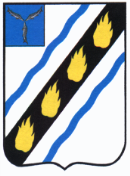 АДМИНИСТРАЦИЯЗОЛОТОСТЕПСКОГО  МУНИЦИПАЛЬНОГО  ОБРАЗОВАНИЯСОВЕТСКОГО МУНИЦИПАЛЬНОГО  РАЙОНА САРАТОВСКОЙ ОБЛАСТИПОСТАНОВЛЕНИЕот 07.02.2022 № 3с. АлександровкаО внесении изменений в постановление № 6 от 11.02.2021 В соответствии с Федеральным законом от 6 октября 2003г. № 131 –ФЗ «Об общих принципах организации местного самоуправления в Российской Федерации» и руководствуясь Уставом Золотостепского муниципального образования Советского муниципального района Саратовской области, администрация Золотостепского муниципального образования  ПОСТАНОВЛЯЕТ:Внести следующие изменения в постановление  администрации Золотостепского муниципального образования от 11.02.2021г. № 6 «Об утверждении муниципальной программы  «Устойчивое развитие сельских территорий Золотостепского муниципального образования»:- Перечень мероприятий муниципальной целевой программы	изложить в новой редакции согласно приложения.- Сведения об объемах и источниках финансового обеспечения муниципальной программы изложить в новой редакции согласно приложения.2. Настоящее постановление вступает в силу со дня официального опубликования в установленном порядке.Глава  Золотостепскогомуниципального образования 				А.В. ТрушинПеречень
основных мероприятий муниципальной программы«Устойчивое развитие сельских территорий Золотостепского муниципального образования»Сведенияоб объемах и источниках финансового обеспечения муниципальной программы «Устойчивое развитие сельских территорий Золотостепского муниципального образования»Верно: главный специалист администрацииЗолотостепского муниципального образования 	          А.Д. СайфутдиноваОбъемы и источники финансирования ПрограммыОбщий объём финансирования  1216,9 тыс. рублей (прогнозно),в том числе:из федерального бюджета (прогнозно) – 0,0 тыс. рублей, в том числе по годам:2021 год –0 тыс. рублей;2022 год –0 тыс. рублей;2023 год –0 тыс. рублейиз областного бюджета (прогнозно) - 1000,0 тыс. рублей, в том числе по годам:2021 год –0 тыс. рублей;2022 год –0 тыс. рублей;2023 год –1000,0 тыс. рублей из местного бюджета (прогнозно) – 216,9 тыс. рублей, в том числе по годам:2021 год – 36,9 тыс. рублей;2022 год – 50,0 тыс. рублей;2023 год – 130,0 тыс. рублейиз внебюджетных источников (прогнозно) - 0 тыс. рублей, в том числе по годам:2021 год – 0 тыс. рублей;2022 год – 0 тыс. рублей;2023 год – 0 тыс. рублейНаименование мероприятий программыОтветственный исполнительСрок (по годам)Срок (по годам)Наименование мероприятий программыОтветственный исполнительНачала реализацииОкончания реализацииОбеспечение населения Золотостепского муниципального образования хозяйственно-питьевым водоснабжением, всего:В том числе по этапам:Администрация Золотостепского муниципального образования20222022Ремонтные работы по  модернизации металлической водонакопительной конструкции для создания запаса, регулирования напора и расхода воды в водонапорной системе в с. Золотая Степь Золотостепского муниципального образования Администрация Золотостепского муниципального образования20222022Проверка сметной документации Ремонтные работы по  модернизации металлической водонакопительной конструкции для создания запаса, регулирования напора и расхода воды в водонапорной системе в с. Золотая Степь Золотостепского муниципального образования Администрация Золотостепского муниципального образования20222022Строительный контроль  Ремонтные работы по  модернизации металлической водонакопительной конструкции для создания запаса, регулирования напора и расхода воды в водонапорной системе в с. Золотая Степь Золотостепского муниципального образования Администрация Золотостепского муниципального образования20222022Изготовление проектно сметной документации Ремонтные работы по  модернизации металлической водонакопительной конструкции для создания запаса, регулирования напора и расхода воды в водонапорной системе в с. Золотая Степь Золотостепского муниципального образования Администрация Золотостепского муниципального образования20212021Ремонтные работы по модернизации  сетей водовода (с. Александровка)Администрация Золотостепского муниципального образования20232023№ п/пНаименованиеОтветственный исполнитель (соисполнитель, участник)Источники финансового обеспеченияОбъемы финансового обеспечения, всего (тыс.руб.)В том числе по годам реализации программыВ том числе по годам реализации программыВ том числе по годам реализации программы№ п/пНаименованиеОтветственный исполнитель (соисполнитель, участник)Источники финансового обеспеченияОбъемы финансового обеспечения, всего (тыс.руб.)2021202220231234567«Устойчивое развитие сельских территорий Золотостепского муниципального образования»администрация Золотостепского муниципального образованиявсего (прогнозно)1216,936,950,01130,0«Устойчивое развитие сельских территорий Золотостепского муниципального образования»администрация Золотостепского муниципального образованияместный бюджет  (прогнозно)216,936,950,0130,0«Устойчивое развитие сельских территорий Золотостепского муниципального образования»администрация Золотостепского муниципального образованияобластной бюджет (прогнозно)1000,01000,0«Устойчивое развитие сельских территорий Золотостепского муниципального образования»администрация Золотостепского муниципального образованияфедеральный бюджет (прогнозно)«Устойчивое развитие сельских территорий Золотостепского муниципального образования»администрация Золотостепского муниципального образованиявнебюджетные источники (прогнозно)1Ремонтные работы по  модернизации металлической водонакопительной конструкции для создания запаса, регулирования напора и расхода воды в водонапорной системе в с. Золотая Степь Золотостепского муниципального образования администрация Золотостепского муниципального образованиявсего (прогнозно)1Ремонтные работы по  модернизации металлической водонакопительной конструкции для создания запаса, регулирования напора и расхода воды в водонапорной системе в с. Золотая Степь Золотостепского муниципального образования администрация Золотостепского муниципального образованияместный бюджет  (прогнозно)1Ремонтные работы по  модернизации металлической водонакопительной конструкции для создания запаса, регулирования напора и расхода воды в водонапорной системе в с. Золотая Степь Золотостепского муниципального образования администрация Золотостепского муниципального образованияобластной бюджет (прогнозно)1Ремонтные работы по  модернизации металлической водонакопительной конструкции для создания запаса, регулирования напора и расхода воды в водонапорной системе в с. Золотая Степь Золотостепского муниципального образования администрация Золотостепского муниципального образованияфедеральный бюджет (прогнозно)1Ремонтные работы по  модернизации металлической водонакопительной конструкции для создания запаса, регулирования напора и расхода воды в водонапорной системе в с. Золотая Степь Золотостепского муниципального образования администрация Золотостепского муниципального образованияВнебюджетные источники (прогнозно)2Проверка сметной документации ремонтные работы по модернизации металлической водонакопительной конструкции для создания запаса, регулирования напора и расхода воды в водонапорной системе в с. Золотая Степь Золотостепского муниципального образования администрация Золотостепского муниципального образованиявсего (прогнозно)2Проверка сметной документации ремонтные работы по модернизации металлической водонакопительной конструкции для создания запаса, регулирования напора и расхода воды в водонапорной системе в с. Золотая Степь Золотостепского муниципального образования администрация Золотостепского муниципального образованияместный бюджет  (прогнозно)2Проверка сметной документации ремонтные работы по модернизации металлической водонакопительной конструкции для создания запаса, регулирования напора и расхода воды в водонапорной системе в с. Золотая Степь Золотостепского муниципального образования администрация Золотостепского муниципального образованияобластной бюджет (прогнозно)2Проверка сметной документации ремонтные работы по модернизации металлической водонакопительной конструкции для создания запаса, регулирования напора и расхода воды в водонапорной системе в с. Золотая Степь Золотостепского муниципального образования администрация Золотостепского муниципального образованияфедеральный бюджет (прогнозно)3Строительный контроль  ремонтные работы по модернизации металлической водонакопительной конструкции для создания запаса, регулирования напора и расхода воды в водонапорной системе в с. Золотая Степь Золотостепского муниципального образования администрация Золотостепского муниципального образованиявсего (прогнозно)3Строительный контроль  ремонтные работы по модернизации металлической водонакопительной конструкции для создания запаса, регулирования напора и расхода воды в водонапорной системе в с. Золотая Степь Золотостепского муниципального образования администрация Золотостепского муниципального образованияместный бюджет  (прогнозно)3Строительный контроль  ремонтные работы по модернизации металлической водонакопительной конструкции для создания запаса, регулирования напора и расхода воды в водонапорной системе в с. Золотая Степь Золотостепского муниципального образования администрация Золотостепского муниципального образованияобластной бюджет (прогнозно)3Строительный контроль  ремонтные работы по модернизации металлической водонакопительной конструкции для создания запаса, регулирования напора и расхода воды в водонапорной системе в с. Золотая Степь Золотостепского муниципального образования администрация Золотостепского муниципального образованияфедеральный бюджет (прогнозно)4Изготовление проектно сметной документации ремонтные работы по модернизации металлической водонакопительной конструкции для создания запаса, регулирования напора и расхода воды в водонапорной системе в с. Золотая Степь Золотостепского муниципального образования администрация Золотостепского муниципального образованиявсего (прогнозно)86,936,950,04Изготовление проектно сметной документации ремонтные работы по модернизации металлической водонакопительной конструкции для создания запаса, регулирования напора и расхода воды в водонапорной системе в с. Золотая Степь Золотостепского муниципального образования администрация Золотостепского муниципального образованияместный бюджет  (прогнозно)86,936,950,04Изготовление проектно сметной документации ремонтные работы по модернизации металлической водонакопительной конструкции для создания запаса, регулирования напора и расхода воды в водонапорной системе в с. Золотая Степь Золотостепского муниципального образования администрация Золотостепского муниципального образованияобластной бюджет (прогнозно)4Изготовление проектно сметной документации ремонтные работы по модернизации металлической водонакопительной конструкции для создания запаса, регулирования напора и расхода воды в водонапорной системе в с. Золотая Степь Золотостепского муниципального образования администрация Золотостепского муниципального образованияфедеральный бюджет (прогнозно)5Ремонтные работы по модернизации  сетей водовода (с. Александровка)администрация Золотостепского муниципального образованиявсего (прогнозно)1130,01130,05Ремонтные работы по модернизации  сетей водовода (с. Александровка)администрация Золотостепского муниципального образованияместный бюджет  (прогнозно)130,0130,05Ремонтные работы по модернизации  сетей водовода (с. Александровка)администрация Золотостепского муниципального образованияобластной бюджет (прогнозно)1000,01000,05Ремонтные работы по модернизации  сетей водовода (с. Александровка)администрация Золотостепского муниципального образованияфедеральный бюджет (прогнозно)